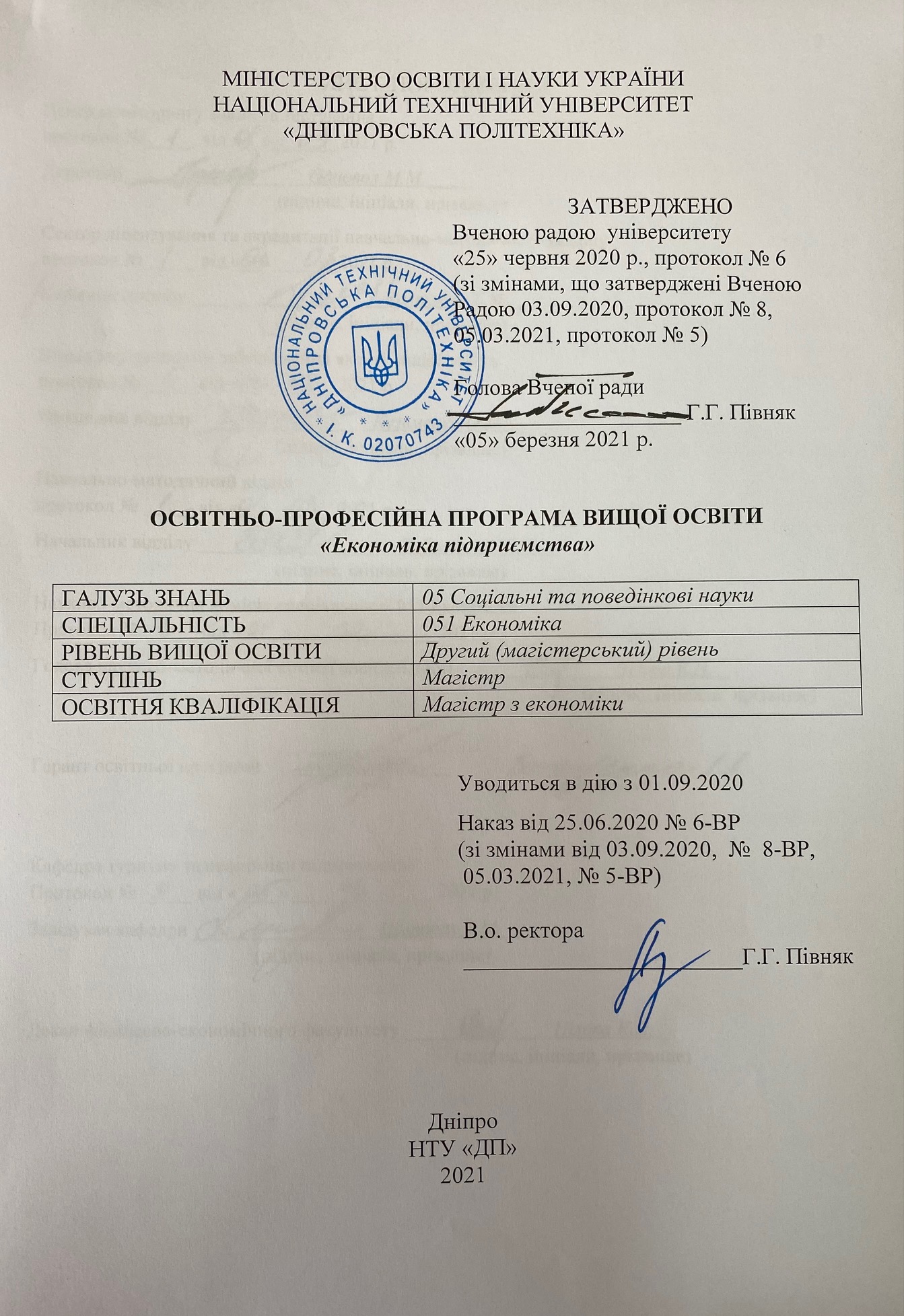 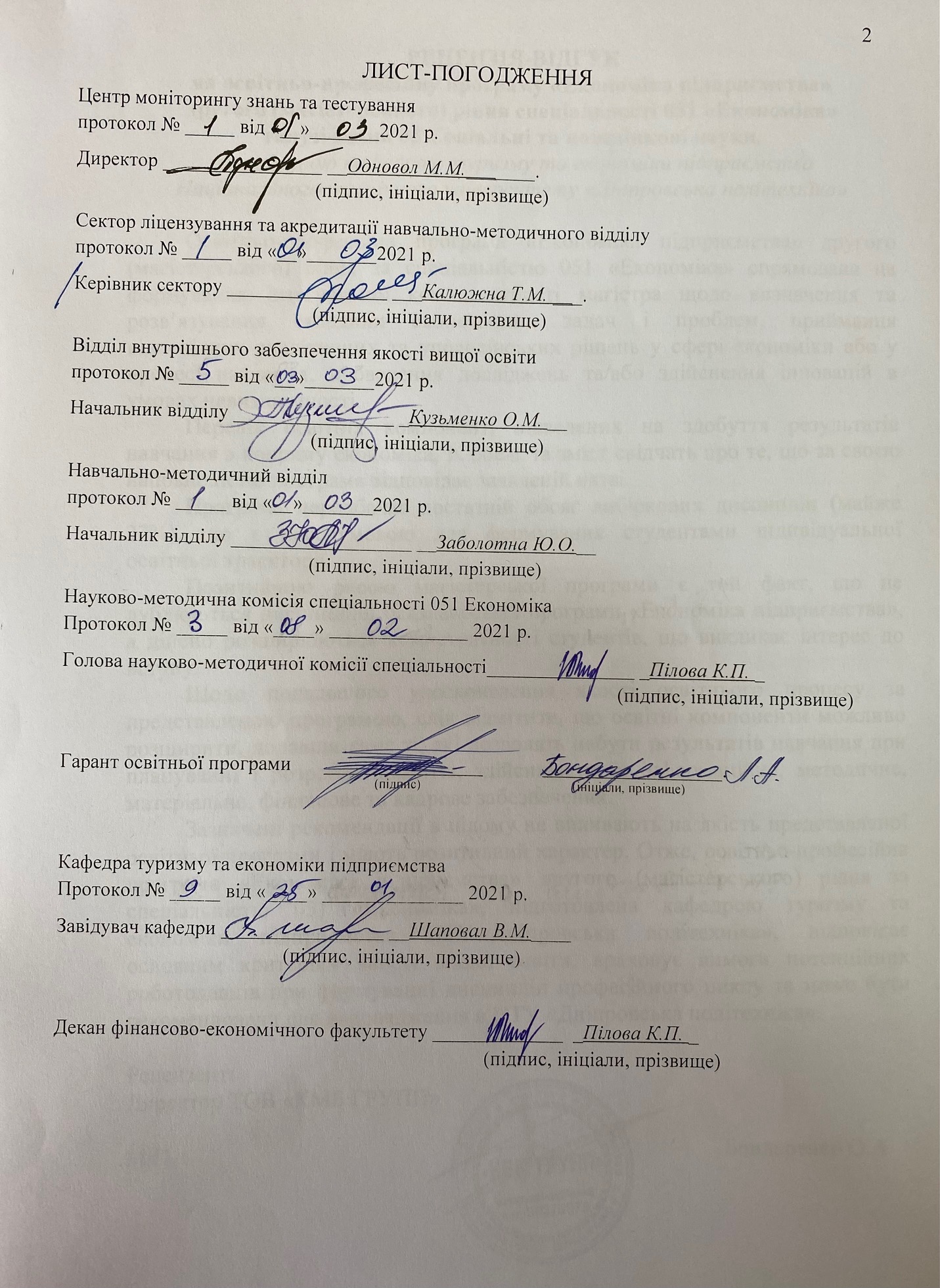 ПЕРЕДМОВАРозроблено робочою групою у складі:1. Пілова Катерина Петрівна – декан фінансово-економічного факультету, голова науково-методичної комісії спеціальності 051 Економіка, доцент кафедри маркетингу Національного технічного університету «Дніпровська політехніка».2. Шаповал Валентина Михайлівна, завідувач кафедри туризму та економіки підприємства, д.е.н., професор кафедри економіки підприємства.3. Герасименко Тетяна Володимирівна, к.геол.н., доцент кафедри туризму та економіки підприємства.4. Бондаренко Людмила Анатоліївна, к.е.н., доцент кафедри туризму та економіки підприємства, гарант ОПП.5. Тихоненко Марія Євгенівна – студентка першого року навчання освітньо-професійної програми «Економіка підприємства» Національного технічного університету «Дніпровська політехніка» (спеціальність 051 «Економіка») за другим (магістерським) рівнем вищої освіти.6. Нечепуренко Микита Олександрович – аспірант ІІІ року навчання за спеціальністю 051 Економіка кафедри туризму та економіки підприємства Національного технічного університету «Дніпровська політехніка».Рецензії-відгуки зовнішніх стейкхолдерів:1. Бондаренко О.А., директор, товариство з обмеженою відповідальністю «КМБ-Групп». 2. Бережной В.І., виконавчий директор, товариство з обмеженою відповідальністю «Міськсвітло плюс». ЗМІСТВСТУП	61 ПРОФІЛЬ ОСВІТНЬОЇ ПРОГРАМИ	52 ОБОВ'ЯЗКОВІ КОМПЕТЕНТНОСТІ………………………………...................113 НОРМАТИВНИЙ ЗМІСТ ПІДГОТОВКИ, СФОРМУЛЬОВАНИЙ У ТЕРМІНАХ РЕЗУЛЬТАТІВ НАВЧАННЯ	124 РОЗПОДІЛ РЕЗУЛЬТАТІВ НАВЧАННЯ ЗА ОСВІТНІМИ КОМПОНЕНТАМИ	135 РОЗПОДІЛ ОБСЯГУ ПРОГРАМИ ЗА ОСВІТНІМИ КОМПОНЕНТАМИ.....166 СТРУКТУРНО-ЛОГІЧНА СХЕМА	177 мАТРИЦІ ВІДПОВІДНОСТІ	178 ПРИКІНЦЕВІ ПОЛОЖЕННЯ	19ВСТУПОсвітньо-професійна програма розроблена на основі Стандарту вищої освіти підготовки магістрів спеціальності 051 Економіка.Призначення освітньо-професійної програмиОсвітньо-професійна програма використовується під час:– ліцензування спеціальності та акредитації освітньо-професійної програми;– складання навчальних планів;– формування робочих програм навчальних дисциплін, силабусів, програм практик, індивідуальних завдань;– формування індивідуальних навчальних планів студентів;– розроблення засобів діагностики якості вищої освіти;– атестації магістрів спеціальності 051 Економіка;– визначення змісту навчання в системі перепідготовки та підвищення кваліфікації;– професійної орієнтації здобувачів фаху;– зовнішнього контролю якості підготовки фахівців.Користувачі освітньо-професійної програми:– здобувачі вищої освіти, які навчаються в НТУ«ДП»;– викладачі НТУ«ДП», які здійснюють підготовку магістрів спеціальності 051 Економіка;– екзаменаційна комісія спеціальності 051 Економіка;– приймальна комісія НТУ«ДП».Освітньо-професійна програма поширюється на кафедри університету, які беруть участь у підготовці фахівців ступеня магістр спеціальності 051 Економіка.1 ПРОФІЛЬ ОСВІТНЬОЇ ПРОГРАМИ2 ОБОВ’ЯЗКОВІКОМПЕТЕНТНОСТІІнтегральна компетентність магістра зі спеціальності 051 Економіка - здатність визначати та розв’язувати складні економічні задачі і проблеми, приймати відповідні аналітичні та управлінські рішення у сфері економіки або у процесі навчання, що передбачає проведення досліджень та/або здійснення інновацій в умовах невизначеності.2.1 Загальні компетентності за стандартом вищої освіти2.2. Спеціальні компетентності 2.2.1. Спеціальні компетентності за стандартом вищої освіти2.2.2. Спеціальні компетентності з урахуванням особливостей освітньої програми3 НОРМАТИВНИЙ ЗМІСТ ПІДГОТОВКИ, СФОРМУЛЬОВАНИЙ У ТЕРМІНАХ РЕЗУЛЬТАТІВ НАВЧАННЯКінцеві, підсумкові та інтегративні результати навчання магістра зі спеціальності 051 Економіка, що визначають нормативний зміст підготовки і корелюються з переліком загальних і спеціальних компетентностей, подано нижче.4 РОЗПОДІЛ РЕЗУЛЬТАТІВ НАВЧАННЯ ЗА ОСВІТНІМИ КОМПОНЕНТАМИ5 РОЗПОДІЛ ОБСЯГУ ПРОГРАМИ ЗА ОСВІТНІМИ КОМПОНЕНТАМИПримітка:Позначення кафедр, яким доручається викладання дисциплін:Е та ЕК – економіки та економічної кібернетики; ІнМов – іноземних мов; Т та ЕП – туризму та економіки підприємства.6 СТРУКТУРНО-ЛОГІЧНА СХЕМАПослідовність навчальної діяльності здобувача за денною формою навчання подана нижче.Примітка:Фактична кількість освітніх компонент у чвертях та семестрах з урахуванням вибіркових навчальних дисциплін визначається після обрання навчальних дисциплін здобувачами вищої освіти 7. мАТРИЦІ ВІДПОВІДНОСТІМатриця відповідності визначених освітньою програмою компетентностей компонентам освітньої програми Матриця відповідності результатів навчання компонентам освітньої програми8 ПРИКІНЦЕВІ ПОЛОЖЕННЯПрограма розроблена з урахуванням нормативних та інструктивних матеріалів міжнародного, галузевого та державного рівнів:Положення про акредитацію освітніх програм, за якими здійснюється підготовка здобувачів вищої освіти, затверджене Наказом Міністерства освіти і науки України від 11 липня 2019 року № 977. Зареєстровано в Міністерстві юстиції України 08 серпня 2019 р. за № 880/33851. [Електронний ресурс]. – Режим доступу: https://zakon.rada.gov.ua/laws/show/z0880-19Критерії оцінювання якості освітньої програми. Додаток до Положення про акредитацію освітніх програм, за якими здійснюється підготовка здобувачів вищої освіти (пункт 6 розділу І). [Електронний ресурс]. – Режим доступу: https://naqa.gov.ua/wp-content/uploads/2019/09/Критерії.pdf.Квіт Сергій. Дорожня карта реформування вищої освіти України. Освітня політика. Портал громадських експертів. [Електронний ресурс]. – Режим доступу: http://education-ua.org/ua/articles/1159-dorozhnya-karta-reformuvannya-vishchoji-osviti-ukrajini.Глосарій. Національне агентство із забезпечення якості вищої освіти. [Електронний ресурс]. – Режим доступу: https://naqa.gov.ua/wp-content/uploads/2020/01/%d0%93%d0%bb%d0%be%d1%81%d0%b0%d1%80%d1%96%d0%b9.pdfДовідник користувача ЄКТС [Електронний ресурс]. URL: http://mdu.in.ua/Ucheb/dovidnik_koristuvacha_ekts.pdf.Закон України «Про вищу освіту» [Електронний ресурс]. URL: https://zakon.rada.gov.ua/laws/show/1556-18.Закон України «Про освіту» [Електронний ресурс]. URL: https://zakon.rada.gov.ua/laws/show/2145-19.Лист Міністерства освіти і науки України від 28.04.2017 № 1/9–239 щодо використання у роботі закладів вищої освіти примірних зразків освітніх програм.Методичні рекомендації щодо розроблення стандартів вищої освіти, затверджених наказом Міністерства освіти і науки України від 01.06.2016 № 600 (зі змінами)Стандарт вищої освіти за спеціальністю 051 Економіка галузі знань 05 «Соціальні та поведінкові науки» для другого (магістерського) рівня вищої освіти. СВО-2020. – К.: МОН України, 2020. – 16 с. Постанова Кабінету Міністрів України від 30 грудня 2015 р. № 1187 «Ліцензійні умови провадження освітньої діяльності закладів освіти». http://zakon5.rada.gov.ua/laws/show/1187-2015-п/page.Лист Міністерства освіти і науки України від 05.06.2018 № 1/9–377 щодо надання роз’яснень стосовно освітніх програм.Стратегія розвитку Національного технічного університету «Дніпровська політехніка» / Нац. техн. ун-т «Дніпровська політехніка». – Дніпро: НТУ «ДП», 2019. – 7 с.Положення про організацію атестації здобувачів вищої освіти НТУ «Дніпровська політехніка» / М-во освіти і науки України, Нац. техн. ун-т. – Д. : НТУ «ДП», 2018. – 40 с.Положення про організацію освітнього процесу Національного технічного університету «Дніпровська політехніка» / Мін-во освіти і науки України, Нац. техн. ун-т. – Д.: НТУ «ДП», 2019. – 53 с.Положення про оцінювання результатів навчання здобувачів вищої освіти / Нац. техн. ун-т «Дніпровська політехніка». – Дніпро: НТУ «ДП», 2018. – 26 с.Положення про систему запобігання та виявлення плагіату у Національному технічному університеті «Дніпровська політехніка». –  Дніпро, НТУ «ДП», 2018. - 14 с.Положення про формування переліку та обрання навчальних дисциплін студентами НТУ «Дніпровська політехніка» / Нац. техн. ун-т «Дніпровська політехніка». – Дніпро, НТУ «ДП», 2020. - 13 с.Освітня програма оприлюднюється на сайті університету до початку прийому студентів на навчання.Освітня програма поширюється на всі кафедри університету та вводиться в дію з 1-го вересня 2020 року.Освітня програма підлягає перегляду та доопрацюванню відповідно до змін нормативної бази України в сфері вищої освіти, але не рідше одного разу на рік.Відповідальність за якість та унікальні конкурентні переваги освітньої програми несе гарант освітньої програми.Навчальне виданняРозробники:Пілова Катерина ПетрівнаШаповал Валентина МихайлівнаГерасименко Тетяна ВолодимирівнаБондаренко Людмила АнатоліївнаНечепуренко Микита ОлександровичТихоненко Марія ЄвгенівнаОсвітньо-професійна програма  магістра051 «Економіка»Електронний ресурсВиданоу Національному технічному університеті«Дніпровська політехніка».Свідоцтво про внесення до Державного реєстру ДК № 1842 від 11.06.2004.49005, м. Дніпро, просп. Дмитра Яворницького, 19.1.1 Загальна інформація1.1 Загальна інформаціяПовна закладу вищої освіти та інститут (факультет)Національний технічний університет «Дніпровська політехніка», Навчально-науковий інститут економіки, фінансово-економічний факультетСтупінь вищої освіти та назва кваліфікації мовою оригіналуСтупінь вищої освіти: магістрОсвітня кваліфікація: магістр з економікиОфіційна назва освітньої програми«Економіка підприємства»Тип диплому та обсяг освітньої програмиДиплом магістра, одиничний, обсяг освітньої програми – 90 кредитів ЄКТС, термін навчання становить 1 рік 4 місяці.Наявність акредитаціїАкредитація програми не проводилася.Міністерство освіти і науки України, сертифікат про акредитацію спеціальності УД № 04002569 відповідно до рішення Акредитаційної комісії від 31 березня 2015 року, протокол № 115 (наказ МОН України від 14.04.2015 № 533л), (на підставі наказу МОН України від 19.12.2016 № 1565). Строк дії сертифіката до 01 липня 2025 року.Цикл/рівеньНРК України – 7 рівень,  FQ-EHEA – другий цикл, ЕQF-LLL – 7 рівеньПередумовиНа навчання приймаються особи, які мають освітній ступінь бакалавра. Особливості вступу визначаються правилами прийому до Національного технічного університету «Дніпровська політехніка», що затверджені Вченою радою.Мова(и) викладанняУкраїнськаТермін дії освітньої програми Термін не може перевищувати 1 рік 4 місяці та/або період акредитації. Освітня програма підлягає перегляду та доопрацюванню відповідно до змін нормативної бази України в сфері вищої освіти, але не рідше одного разу на рік.Інтернет-адреса постійного розміщення опису освітньої програмиhttp://ep.nmu.org.ua/ua/Інформаційний пакет за спеціальністюОсвітні програми НТУ «ДП»:http://www.nmu.org.ua/ua/content/infrastructure/structural_ divisions/science_met_dep/educational_programs.1.2 Мета освітньо-професійної програми1.2 Мета освітньо-професійної програмиПідготовка висококваліфікованих професіоналів з економіки, які володіють сучасним інноваційно-евристичним мисленням, загальними і фаховими компетентностями у професійній сфері й поглибленого знання з бізнес-аналітики, планово-економічної, організаційно-управлінської, пошуково-дослідницької, комунікаційної діяльності соціально-економічних систем різного рівня на принципах академічної доброчесності, загальнолюдських цінностей та національної ідентичності.Підготовка висококваліфікованих професіоналів з економіки, які володіють сучасним інноваційно-евристичним мисленням, загальними і фаховими компетентностями у професійній сфері й поглибленого знання з бізнес-аналітики, планово-економічної, організаційно-управлінської, пошуково-дослідницької, комунікаційної діяльності соціально-економічних систем різного рівня на принципах академічної доброчесності, загальнолюдських цінностей та національної ідентичності.1.3 Характеристика освітньої програми1.3 Характеристика освітньої програмиПредметна область05 Соціальні та поведінкові науки / 051 Економікацілі освітньої програми:дана освітньо-професійна програма спрямована на формування системи таких вмінь у здобувачів: мати здатність розробляти сценарії та стратегії розвитку соціально-економічних систем різного рівня;приймати рішення в умовах невизначеності, що потребують застосування нових підходів до економіко-математичного моделювання та прогнозування; оцінювати кількісний та якісний стан соціально-економічних явищ і процесів, що відбуваються у внутрішньому та зовнішньому середовищі із використанням методів комплексної оцінки потенціалу підприємства; розробляти та впроваджувати інноваційні проекти в сфері економіки з урахуванням інформаційного, матеріального, фінансового та кадрового забезпечення; вирішувати задачі управління бізнесом з використанням сучасних інформаційних засобів та оцінювати ефективність таких процесів та систем;обґрунтовувати управлінські рішення щодо мінімізації ризиків діяльності соціально-економічних систем.об'єкт вивчення та професійної діяльності:сучасні економічні процеси та явища, наукові методи нормативного, кількісного та інституційного аналізу, інструментарій формування міжнародної, національної, регіональної, секторальної економічної політики та економіки підприємства.теоретичний зміст предметної області:загальні закони та тенденції економічного розвитку, мотивація та поведінка суб’єктів ринку; теорії мікро- , макро- і міжнародної економіки; сучасні кількісні методи аналізу економічних процесів; інституціональний і міждисциплінарний аналіз; закономірності сучасних соціально-економічних процесів; теорії економічного управління для різних виробничих систем і секторів економіки.методи, методики та технології навчання:у навчальному процесі використовуються такі методи, методики та технології: загальнонаукові та специфічні методи пізнання і дослідження; математичні, статистичні, якісні методи економічного аналізу; соціологічні, експертного оцінювання, анкетування; методи дослідницької діяльності та презентації результатів досліджень;проблемне навчання (проблемний виклад навчального матеріалу в монологічному режимі лекції чи діалогічному режимі практичного заняття, з постановкою проблемного завдання та самостійним вирішенням його викладачем, з частково-пошуковою діяльністю у процесі викладання лекції, практичних робіт шляхом визначення проблеми, вирішення якої спирається на ту базу знань, яку мають студенти та з дослідницькою діяльністю у процесі виконання курсової чи кваліфікаційної роботи з самостійним формулюванням та розв’язанням студентом проблеми);ігрові технології (використання ділових та рольових ігор, імітаційних вправ, індивідуальних тренінгів, комп’ютерних програм тощо з метою формування вміння вирішувати завдання на основі компромісного вибору);тренінгові засоби (для відпрацювання певних алгоритмів вирішення типових практичних завдань за допомогою комп’ютера);метод кейс-стаді (розвиток навички самостійного прийняття рішення студентом та здатності обґрунтувати прийняте рішення); інші методи (презентації, дискусії, робота в групах, метод мозкового штурму, метод критичного мислення, тощо).інструменти та обладнання:сучасне інформаційно-комунікаційне обладнання, інформаційні системи та програмні продукти (MS Office 365), що застосовуються в економічній діяльності.Орієнтація освітньої програмиОсвітньо-професійна, прикладнаОсновний фокус освітньої програми Спеціальна освіта в галузі 05 Соціальні та поведінкові науки / спеціальності 051 Економіка.Основний фокус програми спрямований на формування інноваційно-евристичного способу мислення з використанням методів кількісного та якісного аналізу економічних систем, сучасного інструментарію оцінки та набуття компетентностей у професійній сфері й поглибленого знання з бізнес-аналітики, збалансованої системи показників та управління потенціалом з метою забезпечення ефективного функціонування та розвитку соціально-економічних систем різного рівня, що передбачає проведення досліджень та/або здійснення інновацій за невизначених умов та вимог.Ключові слова: соціально-економічні системи, управління, бізнес-аналітика, збалансована система показників, інноваційний розвиток, ефективність діяльності підприємства, економічний потенціал підприємства.Особливості програмиПередатестаційна практика обов’язкова.60% обсягу освітньої програми спрямовано на забезпечення загальних та спеціальних (фахових) компетентностей за спеціальністю 051 Економіка, що визначені Стандартом вищої освіти. Характерною особливістю програми є підготовка фахівців, здатних застосовувати новітні методики, сучасні знання та вміння при визначенні й аналізі актуальних задач науки та практики у сфері економіки підприємства, зокрема промислового підприємства, а також використовувати ефективний інструментарій при розробці рішень щодо їх розв’язання.1.4 Придатність випускників до працевлаштування та подальшого навчання1.4 Придатність випускників до працевлаштування та подальшого навчанняПридатність до працевлаштуванняПрофесіонал підготовлений до роботи в галузях економіки за ДК 009:2010:Секція К. Фінансова та страхова діяльністьРозділ 66 Допоміжна діяльність у сферах фінансових послуг і страхуванняКлас 66.30 Управління фондамиСекція M. Професійна, наукова та технічна діяльністьРозділ 70 Діяльність головних управлінь (хед-офісів); консультування з питань керуванняКлас 70.10 Діяльність головних управлінь (хед-офісів)Клас 70.22 Консультування з питань комерційної діяльності й керуванняРозділ 72 Наукові дослідження та розробкиКлас 72.20 Дослідження й експериментальні розробки у сфері суспільних і гуманітарних наукРозділ 73 Рекламна діяльність і дослідження кон'юнктури ринкуКлас 73.20 Дослідження кон’юнктури ринку та виявлення громадської думкиРозділ 74 Інша професійна, наукова та технічна діяльністьКлас 74.90 Інша професійна, наукова та технічна діяльність, н.в.і.уСекція O. Державне управління й оборона; обов'язкове соціальне страхуванняРозділ 84 Державне управління й оборона; обов'язкове соціальне страхуванняКлас 84.11 Державне управління загального характеруКлас 84.13 Регулювання та сприяння ефективному веденню економічної діяльностіСекція Р. Освіта Розділ 85 ОсвітаСекція S. Надання інших видів послугРозділ 94 Діяльність громадських організаційКлас 94.11 Діяльність організацій промисловців і підприємцівПодальше навчанняМожливість продовжувати освіту на третьому (освітньо-науковому) рівні вищої освіти та здобувати додаткові кваліфікації в системі освіти дорослих.1.5 Викладання та оцінювання1.5 Викладання та оцінюванняВикладання та навчанняВикладання здійснюється на основі студентоцентрованого підходу та проблемно-орієнтованого навчання, а також навчання через практику.Аудиторна робота побудована у вигляді лекцій та практичних занять. Значна частина навчання здійснюється на основі самостійної роботи студентів з підручниками, фаховою літературою, конспектами під керівництвом та з консультуванням викладачів.ОцінюванняОцінювання навчальних досягнень студентів здійснюється за рейтинговою шкалою (прохідні бали 60…100) та за інституційною шкалою («відмінно», «добре», «задовільно», «незадовільно»), що використовується для конвертації оцінок мобільних студентів.Оцінювання включає весь спектр контрольних процедур у залежності від компетентністних характеристик (знання, уміння/навички, комунікація, автономія і відповідальність) результатів навчання, досягнення яких контролюється.Результати навчання студента, що відображають досягнутий ним рівень компетентностей відносно очікуваних, ідентифікуються та вимірюються під час контрольних заходів за допомогою критеріїв, що корелюються з дескрипторами Національної рамки кваліфікацій і характеризують співвідношення вимог до рівня компетентностей і показників оцінки за рейтинговою шкалою.Підсумковий контроль з навчальних дисциплін здійснюється за результатами поточного контролю або/та оцінюванням виконання комплексної контрольної роботи або/та усних відповідей.Форма випускної атестації Атестація здобувачів вищої освіти здійснюється у формі публічного захисту кваліфікаційної роботи.Кваліфікаційна робота передбачає розв’язання складного спеціалізованого завдання або практичної складної задачі або проблеми в економічній сфері, що потребує досліджень та/або інновацій і характеризується невизначеністю умов та вимог. Кваліфікаційна робота не повинна містити академічного плагіату, фабрикації та фальсифікації. Робота перевіряється на наявність плагіату згідно з процедурою, визначеною системою забезпечення якості освітньої діяльності та якості вищої освіти університетом. Кваліфікаційна робота розміщується у репозиторії університету.Захист кваліфікаційної роботи відбувається прилюдно на засіданні екзаменаційної комісії.1.6 Ресурсне забезпечення реалізації програми1.6 Ресурсне забезпечення реалізації програмиСпецифічні характеристики кадрового забезпеченняПроведення аудиторних занять, здійснення керівництва курсовими, кваліфікаційними роботами, науковими дослідженнями здійснюється науково-педагогічними (науковими) працівниками, рівень наукової і професійної активності кожного з яких засвідчується виконанням не менше чотирьох видів та результатів, що зазначені в Ліцензійних умовах провадження освітньої діяльності.Викладачі, що задіяні у навчальному процесі, регулярно проходять підвищення кваліфікації та стажування. Частина викладачів має досвід практичної роботи за фахом. До проведення аудиторних занять залучаються професіонали-практики.Специфічні характеристики матеріально-технічного забезпеченняМатеріально-технічне забезпечення програми включає ресурси університету та випускової кафедри туризму та економіки підприємства. Студенти програми мають доступ до університетської бібліотеки, ко-воркінг просторів Colibry, Unica, мережі Інтернет через Wi-Fi, системи харчування, студентського містечка тощо. Наукова бібліотека Університету укомплектована науковою, навчальною, довідковою, методичною, періодичною та іншою літературою багатьма мовами світу. Аудиторії обладнані мультимедійною технікою, є комп’ютерні класи з відповідним ліцензованим програмним забезпеченням, коворкинг. Для онлайн реалізації програми для викладачів та студентів передбачено безкоштовний доступ до професійної версії пакету Microsoft Office 365 та платформи Moodle, включаючи додаток Teams.Специфічні характеристики інформаційного та навчально-методичного забезпеченняНавчально-методичне забезпечення відповідає сучасним питанням з економіки підприємства, за змістом ґрунтується на нормативній базі України, міжнародних стандартах, фундаментальних теоріях та новітніх концепціях. Інформаційне забезпечення дисциплін реалізується за принципом JIT (just-in-time), який полягає у передачі студентам інформації, діючої на момент проведення заняття згідно інноваційних джерел. Навчально-методичні інструкції містяться на платформі дистанційної освіти Moodle з доступом через особисті кабінети студентів. Специфічне програмне забезпечення включає пакети прикладних програм Microsoft Office (Excel, Word, PowerPoint, Forms), Інтернет-портали, а також застосування додатку Teams для онлайн спілкування.Бібліотека університету забезпечена вітчизняними і закордонними фаховими періодичними виданнями відповідного або спорідненого профілю, у т.ч. в електронному вигляді. Наявний доступ до баз даних періодичних наукових видань англійською мовою відповідного або спорідненого профілю. В інформаційному забезпеченні дисциплін програми особлива увага приділяється періодичним фаховим виданням (Економічний вісник НГУ, https://ev.nmu.org.ua/index.php/ru/; Ефективна економіка, http://www.economy.nayka.com.ua/; Економіка і прогнозування, http://eip.org.ua/); Економіст, http://ua-ekonomist.com/ та вивченню студентами сучасних практик з аналітики та прийняття управлінських рішень. Рекомендовані періодичні видання містяться у відкритому доступі у рецензованих науково-практичних журналах фахового спрямування мережі Internet, а також професійних журналах практично-роз’яснювального спрямування. Студенти мають доступ до репозиторію університету, який містить фаховий контент статей, монографій, дисертацій, магістерських робіт тощо. 1.7 Академічна мобільність1.7 Академічна мобільністьНаціональна кредитна мобільністьМожливість укладання угод про академічну мобільність, про подвійну атестацію тощо.Міжнародна кредитна мобільністьДля здобувачів вищої освіти, що навчаються за даною освітньою програмою, є такі можливості міжнародної кредитної мобільності:1. Участь у програмах міжнародної академічної кредитної мобільності Erasmus+ K107 з такими університетами: Вільнюським технічним університетом імені Гедемінаса (Литва);Вроцлавською банківською школою (Польща);Університетом економіки м. Катовіце (Польща) - планується до подання наступного року;УніверситомХаену (Іспанія);Університет Ройтлінгену (ФРН).2. Cтипендія Баден-Вюртемберг (Baden-Wurtemberg) - Університет Еслінгену (ФРН). 3. Програма турецьких обмінів Мевлана (Туреччина).4. Літні школи. Навчання іноземних здобувачів вищої освітиМожливе навчання іноземних здобувачів вищої освіти після проходження підготовчого відділення з вивчення української мови. За даною освітньо-професійною програмою іноземні здобувачі вищої освіти відсутні.ШифрКомпетентності12ЗК1Здатність генерувати нові ідеї (креативність).ЗК2Здатність до абстрактного мислення, аналізу та синтезу.ЗК3Здатність мотивувати людей та рухатися до спільної мети.ЗК4Здатність спілкуватися з представниками інших професійних груп різного рівня (з експертами з інших галузей знань/видів економічної діяльності).ЗК5Здатність працювати в команді.ЗК6Здатність розробляти та управляти проектами.ЗК7Здатність діяти на основі етичних міркувань (мотивів).ЗК8Здатність проводити дослідження на відповідному рівні.ШифрКомпетентності12СК1Здатність застосовувати науковий, аналітичний, методичний інструментарій для обґрунтування стратегії розвитку економічних суб’єктів та пов’язаних з цим управлінських рішень.СК2Здатність до професійної комунікації в сфері економіки іноземною мовою.СК3Здатність збирати, аналізувати та обробляти статистичні дані, науково-аналітичні матеріали, які необхідні для розв’язання комплексних економічних проблем, робити на їх основі обґрунтовані висновки.СК4Здатність використовувати сучасні інформаційні технології, методи та прийоми дослідження економічних та соціальних процесів, адекватні встановленим потребам дослідження.СК5Здатність визначати ключові тренди соціально-економічного та людського розвитку.СК6Здатність формулювати професійні задачі в сфері економіки та розв’язувати їх, обираючи належні напрями і відповідні методи для їх розв’язання, беручи до уваги наявні ресурси.СК7Здатність обґрунтовувати управлінські рішення щодо ефективного розвитку суб’єктів господарювання.СК8Здатність оцінювати можливі ризики, соціально-економічні наслідки управлінських рішень.СК9Здатність застосовувати науковий підхід до формування та виконання ефективних проектів у соціально-економічній сфері.СК10Здатність до розробки сценаріїв і стратегій розвитку соціально-економічних систем.СК11Здатність планувати і розробляти проекти у сфері економіки, здійснювати її інформаційне, методичне, матеріальне, фінансове та кадрове забезпечення.ШифрКомпетентності12СК12Здатність обґрунтовувати та забезпечувати інноваційний розвиток соціально-економічних систем і оцінювати їхній інноваційний потенціалСК13Здатність володіти методикою розробки збалансованих показників з метою будування ефективної стратегії підприємства на їх основі.СК14Здатність використовувати механізм формування та оцінки потенційних можливостей успішного довгострокового функціонування підприємств.12РН1Формулювати, аналізувати та синтезувати рішення науково-практичних проблем. РН2Розробляти, обґрунтовувати і приймати ефективні рішення з питань розвитку соціально-економічних систем та управління суб’єктами економічної діяльності.РН3Вільно спілкуватися з професійних та наукових питань державною та іноземною мовами усно і письмово.РН4Розробляти соціально-економічні проекти та систему комплексних дій щодо їх реалізації з урахуванням їх цілей, очікуваних соціально-економічних наслідків, ризиків, законодавчих, ресурсних та інших обмежень.РН5Дотримуватися принципів академічної доброчесності.РН6Оцінювати результати власної роботи, демонструвати лідерські навички та уміння управляти персоналом і працювати в команді.РН7Обирати ефективні методи управління економічною діяльністю, обґрунтовувати пропоновані рішення на основі релевантних даних та наукових і прикладних досліджень.РН8Збирати, обробляти та аналізувати статистичні дані, науково-аналітичні матеріали, необхідні для вирішення комплексних економічних завдань.РН9Приймати ефективні рішення за невизначених умов і вимог, що потребують застосування нових підходів, методів та інструментарію соціально-економічних досліджень.РН10Застосовувати сучасні інформаційні технології та спеціалізоване програмне забезпечення у соціально-економічних дослідженнях та в управлінні соціально-економічними системами.РН11Визначати та критично оцінювати стан та тенденції соціально-економічного розвитку, формувати та аналізувати моделі економічних систем та процесів.РН12Обґрунтовувати управлінські рішення щодо ефективного розвитку суб’єктів господарювання, враховуючи цілі, ресурси, обмеження та ризики.РН13Оцінювати можливі ризики, соціально-економічні наслідки управлінських рішень.РН14Розробляти сценарії і стратегії розвитку соціально-економічних систем.РН15Організовувати розробку та реалізацію соціально-економічних проектів із врахуванням інформаційного, методичного, матеріального, фінансового та кадрового забезпечення.Спеціальні результати навчання з урахуванням особливостей освітньої програмиСпеціальні результати навчання з урахуванням особливостей освітньої програмиРН16Забезпечувати та розвивати технології управління інноваційною діяльністю соціально-економічних систем із застосуванням сучасних методів та моделей. РН17Об'єктивно оцінювати кількісний та якісний стан соціально-економічних явищ і процесів, що відбуваються у внутрішньому та зовнішньому середовищі підприємства із використанням методів комплексної оцінки діяльності з метою прийняття ефективних управлінських рішень.РН18Визначати резерви розвитку підприємства та розробляти заходи щодо підвищення рівня його потенціалу.ШифрРНРезультати навчанняНайменування освітніх компонентів123РН1Формулювати, аналізувати та синтезувати рішення науково-практичних проблем. Виконання кваліфікаційної роботи;Математичне моделювання систем;Стратегічне управління підприємством;Іноземна мова для професійної діяльності (англійська/німецька/французька)РН2Розробляти, обґрунтовувати і приймати ефективні рішення з питань розвитку соціально-економічних систем та управління суб’єктами економічної діяльності.Виконання кваліфікаційної роботи;Передатестаційна практика;Математичне моделювання систем;Стратегічне управління підприємством;Методи та системи підтримки прийняття рішень;Реінжиніринг бізнес-процесівРН3Вільно спілкуватися з професійних та наукових питань державною та іноземною мовами усно і письмово.Виконання кваліфікаційної роботи;Передатестаційна практика;Іноземна мова для професійної діяльності (англійська/німецька/французька)РН4Розробляти соціально-економічні проекти та систему комплексних дій щодо їх реалізації з урахуванням їх цілей, очікуваних соціально-економічних наслідків, ризиків, законодавчих, ресурсних та інших обмежень.Виконання кваліфікаційної роботи;Математичне моделювання системСтратегічне управління підприємствомРН5Дотримуватися принципів академічної доброчесності.Виконання кваліфікаційної роботиКурсова робота з управління потенціалом підприємстваРН6Оцінювати результати власної роботи, демонструвати лідерські навички та уміння управляти персоналом і працювати в команді.Виконання кваліфікаційної роботи;Передатестаційна практика.РН7Обирати ефективні методи управління економічною діяльністю, обґрунтовувати пропоновані рішення на основі релевантних даних та наукових і прикладних досліджень.Методи та системи підтримки прийняття рішень;Стратегічне управління підприємством;Виконання кваліфікаційної роботиРН8Збирати, обробляти та аналізувати статистичні дані, науково-аналітичні матеріали, необхідні для вирішення комплексних економічних завдань.Математичне моделювання систем;Передатестаційна практика;Методи та системи підтримки прийняття рішень;Реінжиніринг бізнес-процесівРН9Приймати ефективні рішення за невизначених умов і вимог, що потребують застосування нових підходів, методів та інструментарію соціально-економічних досліджень.Методи та системи підтримки прийняття рішень;Реінжиніринг бізнес-процесів;Математичне моделювання систем;Стратегічне управління підприємствомРН10Застосовувати сучасні інформаційні технології та спеціалізоване програмне забезпечення у соціально-економічних дослідженнях та в управлінні соціально-економічними системами.Методи та системи підтримки прийняття рішень;Математичне моделювання систем;Передатестаційна практика;Виконання кваліфікаційної роботиРН11Визначати та критично оцінювати стан та тенденції соціально-економічного розвитку, формувати та аналізувати моделі економічних систем та процесів.Стратегічне управління підприємством;Реінжиніринг бізнес-процесівРН12Обґрунтовувати управлінські рішення щодо ефективного розвитку суб’єктів господарювання, враховуючи цілі, ресурси, обмеження та ризики.Методи та системи підтримки прийняття рішень;Реінжиніринг бізнес-процесів;Математичне моделювання систем;Стратегічне управління підприємствомРН13Оцінювати можливі ризики, соціально-економічні наслідки управлінських рішень.Методи та системи підтримки прийняття рішень;Реінжиніринг бізнес-процесів;Стратегічне управління підприємствомРН14Розробляти сценарії і стратегії розвитку соціально-економічних систем.Математичне моделювання систем;Стратегічне управління підприємством;Виконання кваліфікаційної роботиРН15Організовувати розробку та реалізацію соціально-економічних проектів із врахуванням інформаційного, методичного, матеріального, фінансового та кадрового забезпечення.Стратегічне управління підприємством;Математичне моделювання систем;Виконання кваліфікаційної роботиРН16Проектувати та удосконалювати систему планування і контролю діяльності підприємства.Збалансована система показників діяльності підприємстваРН17Визначати тренд конкурентоспроможності розвитку підприємства, обґрунтовувати параметри напрямків інноваційного розвитку, опрацьовувати економічні характеристики альтернативних шляхів їх реалізації.Інноваційні моделі розвитку підприємстваРН18Розробляти та обґрунтовувати управлінські рішення щодо стратегічних змін та контролю їх впливу на результати економічної діяльності підприємства.Управління потенціалом підприємства;Курсова робота з управління потенціалом підприємства2 ВИБІРКОВА ЧАСТИНАВизначається завдяки вибору здобувачами навчальних дисциплін із запропонованого переліку2 ВИБІРКОВА ЧАСТИНАВизначається завдяки вибору здобувачами навчальних дисциплін із запропонованого переліку2 ВИБІРКОВА ЧАСТИНАВизначається завдяки вибору здобувачами навчальних дисциплін із запропонованого перелікуШифрОсвітній компонентОбсяг, кред.Підсум. контр.Кафедра, що викладаєРозподіл за чвертями1234561ОБОВ`ЯЗКОВА ЧАСТИНА66,01.1Цикл загальної підготовки6,0З1Іноземна мова для професійної діяльності (англійська/німецька/французька)6,0ісІнМов1;2;3;41.2Цикл спеціальної підготовки30,01.2.2Фахові дисципліни за спеціальністю18,0Ф1Реінжиніринг бізнес-процесів4,0дзТ та ЕП1Ф2Математичне моделювання систем5,0ісЕ та ЕК1;2Ф3Стратегічне управління підприємством5,0ісТ та ЕП1;2Ф4Методи та системи підтримки прийняття рішень4,0дзЕ та ЕК21.2.3Спеціальні освітні компоненти за освітньою програмою12,0С1Інноваційні моделі розвитку підприємства4,0ісТ та ЕП2С2Збалансована система показників діяльності підприємства4,0ісТ та ЕП1С3Управління потенціалом підприємства3,5ісТ та ЕП3;4С4Курсова робота з управління потенціалом підприємства0,5дзТ та ЕП41.3Практична підготовка за спеціальністю та атестація30,0ППередатестаційна практика8,0дзТ та ЕП5КРВиконання кваліфікаційної роботи22,0Т та ЕП6ВИБІРКОВА ЧАСТИНА24ВВизначається завдяки вибору здобувачами навчальних дисциплін із запропонованого перелікуРазом за обов’язковою та вибірковою частинами90КурсСеместрЧвертьШифри освітніх компонентівРічний обсяг, кредитиКількість освітніх компонент, що викладаються протягомКількість освітніх компонент, що викладаються протягомКількість освітніх компонент, що викладаються протягомКурсСеместрЧвертьШифри освітніх компонентівРічний обсяг, кредитичвертісеместрунавчального року12345678111З1; Ф1; Ф2; Ф3;С2;605715112З1; Ф2; Ф3; Ф4; С1; 605715123З1; С3; В605815124З1;С3; С4; В606815235П30122236КР30122З1Ф1Ф2Ф3Ф4С1С2С3С4ПКРКомпетентностіЗК1+++++++КомпетентностіЗК2++++++++КомпетентностіЗК3+++++КомпетентностіЗК4+++++	+КомпетентностіЗК5++++++КомпетентностіЗК6+++++++	+КомпетентностіЗК7++++++КомпетентностіЗК8++++++КомпетентностіСК1+++++++КомпетентностіСК2+++КомпетентностіСК3+++++++КомпетентностіСК4+++++++КомпетентностіСК5+++++++++КомпетентностіСК6+++++++++++КомпетентностіСК7+++++++++КомпетентностіСК8++++++КомпетентностіСК9++++++КомпетентностіСК10+++++++КомпетентностіСК11++++++КомпетентностіСК12+КомпетентностіСК13+КомпетентностіСК14++З1Ф1Ф2Ф3Ф4С1С2С3С4ПКРРезультати навчанняРН1++++Результати навчанняРН2++++++Результати навчанняРН3+++Результати навчанняРН4+++Результати навчанняРН5++Результати навчанняРН6++Результати навчанняРН7+++Результати навчанняРН8++++Результати навчанняРН9++++Результати навчанняРН10++++Результати навчанняРН11++Результати навчанняРН12++++Результати навчанняРН13+++Результати навчанняРН14+++Результати навчанняРН15+++Результати навчанняРН16+Результати навчанняРН17+Результати навчанняРН18++